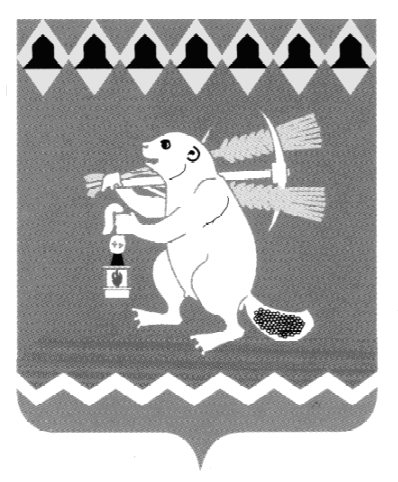 Администрация Артемовского городского округа ПОСТАНОВЛЕНИЕот 05.04.2022                                                                                         № 318-ПАО создании оперативного штаба по мониторингу базовых отраслей экономики в условиях санкций, обеспечению экономической и социальной стабильности в Артемовском городском округе В целях обеспечения эффективной работы предприятий, недопущения необоснованного скачка цен на продукты питания и непродовольственные товары первой необходимости на территории Артемовского городского округа, в соответствии с Федеральным законом от 06 октября 2003 года                № 131-ФЗ «Об общих принципах организации местного самоуправления в Российской Федерации», руководствуясь статьей 31 Устава Артемовского городского округа,ПОСТАНОВЛЯЮ:Создать оперативный штаб по мониторингу базовых отраслей экономики в условиях санкций, обеспечению экономической и социальной стабильности в Артемовском городском округе. Утвердить состав оперативного штаба по мониторингу базовых отраслей экономики в условиях санкций, обеспечению экономической и социальной стабильности в Артемовском городском округе (Приложение).Постановление опубликовать в газете «Артемовский рабочий», разместить на Официальном портале правовой информации Артемовского городского округа (www.артемовский-право.рф) и на официальном сайте Артемовского городского округа в информационно-телекоммуникационной сети «Интернет» (www.artemovsky66.ru). Контроль за исполнением постановления оставляю за собой.Глава Артемовского городского округа                                       К.М. Трофимов СОСТАВоперативного штаба по мониторингу базовых отраслей экономики в условиях санкций, обеспечению экономической и социальной стабильности в Артемовском городском округеПриложениеУтвержден постановлением АдминистрацииАртемовского городского округаот 05.04.2022 № 318-ПА 1.Трофимов Константин Михайлович-  глава Артемовского городского округа, руководитель;2.Черемных Наталия Александровна- первый заместитель главы Администрации Артемовского городского округа, заместитель руководителя;3.Арсенов Владимир Степанович- председатель Думы Артемовского городского округа (по согласованию);4.Новиков Олег Рудольфович- начальник Государственного казенного учреждения Свердловской области «Артемовский центр занятости» (по согласованию);5.Воронцов Андрей Владимирович- директор Артемовского фонда поддержки малого предпринимательства (по согласованию);6.Скутина Наталья Юрьевна- и.о. начальника Межрайонной ИФНС России        № 23 по Свердловской области (по согласованию);7.Харченко Светлана Валерьевна- заместитель начальника Управления социальной политики Министерства социальной политики Свердловской области № 2 (по согласованию);8.Вяткин Павел Владимирович- генеральный директор АО «Артемовский машиностроительный завод «Вентпром» (по согласованию);9.Пономарева Елена Витальевна- заведующий юридическим отделом Администрации Артемовского городского округа;10.Кириллова Ольга Сергеевна- заведующий отделом экономики, инвестиций и развития Администрации Артемовского городского округа, секретарь